REQUIREMENTS: Listed below are the requirements necessary to obtain or renew a Welder Qualification from the Connecticut Department of Transportation (ConnDOT):Welders are responsible for submitting all necessary documents by email to DOT.Steel@ct.gov.  A Testing Agency and/or Contractor shall not act on a Welder’s behalf.New applicants must receive a Welder Qualification Test from an approved Testing Agency listed on page 2.  ConnDOT may require a Welder Qualification Test at any time.  A digital photo must be submitted with a new application or renewal application. Welder Qualification Documents must be shown to ConnDOT Staff whenever welding is performed on ConnDOT Projects.  The use of a ConnDOT issued Welder Qualification for any other business is prohibited.The ConnDOT Welder Qualification may be revoked at any time.  A Testing Agency may be removed from the list at any time.The Welder Qualification must be renewed by emailing this form and a digital photograph to DOT.Steel@ct.gov every two years. Welders are responsible for maintaining continuity logs and are not required to update every six months. Continuity logs shall be available upon Department request and submitted at time of renewal.  Failure to present continuity logs will result in a loss of Qualification. A Welder must be performing welding on ConnDOT projects to be renewed.  Failure to renew within six-months of your expiration date, will require a new Welder Qualification Test.APPLICATION / RENEWAL :Complete the following form and check off the appropriate box:Application: 	Renewal: 		A digital photo must be emailed with this form to DOT.Steel@ct.gov Any questions can be directed to:Email: DOT.Steel@ct.gov									STATE OF CONNECTICUTDepartment of TransportationMaterial Evaluation and Specification Unit (MESU)280 West StreetRocky Hill CT 06067860-258-0374Welder Qualification Testing Agencies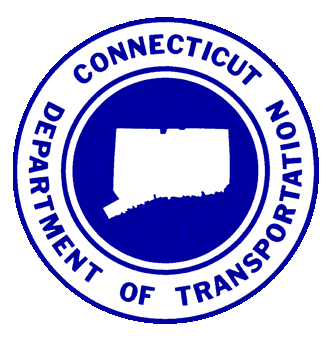 State of ConnecticutDepartment of TransportationMaterial Evaluation and Specification Unit (MESU)280 West StreetRocky Hill, CT 06067MAT-111WELDER QUALIFICATION PROGRAMFORMRev. 2024www.ct.gov/dot (Doing Business with CTDOT-->Forms)FILLABLE FORM (Blue Area)FILLABLE FORM (Blue Area)FILLABLE FORM (Blue Area)FILLABLE FORM (Blue Area)FILLABLE FORM (Blue Area)FILLABLE FORM (Blue Area)FILLABLE FORM (Blue Area)FILLABLE FORM (Blue Area)FILLABLE FORM (Blue Area)FILLABLE FORM (Blue Area)FILLABLE FORM (Blue Area)FILLABLE FORM (Blue Area)FILLABLE FORM (Blue Area)FILLABLE FORM (Blue Area)FILLABLE FORM (Blue Area)FILLABLE FORM (Blue Area)Full Name:LastLastLastLastLastLastLastLastFirstFirstFirstFirstFirstM.I.M.I.Address:Street AddressStreet AddressStreet AddressStreet AddressStreet AddressStreet AddressStreet AddressStreet AddressStreet AddressStreet AddressStreet AddressStreet AddressStreet AddressApartment/Unit #Apartment/Unit #CityCityCityCityCityCityCityCityCityCityCityStateStateZIP CodeZIP CodeMailing Address:(IF DIFFERENT)Street AddressStreet AddressStreet AddressStreet AddressStreet AddressStreet AddressStreet AddressStreet AddressStreet AddressStreet AddressStreet AddressStreet AddressStreet AddressApartment/Unit #Apartment/Unit #CityCityCityCityCityCityCityCityCityCityCityStateStateZIP CodeZIP CodeHome Phone:Cell Phone:Cell Phone:Cell Phone:Welder Qualification Number(s)Welder Qualification Number(s)Welder Qualification Number(s)Welder Qualification Number(s)Welder Qualification Number(s)Email:UPDATE INFORMATION (Fill out this portion too if submitting an update)UPDATE INFORMATION (Fill out this portion too if submitting an update)UPDATE INFORMATION (Fill out this portion too if submitting an update)UPDATE INFORMATION (Fill out this portion too if submitting an update)UPDATE INFORMATION (Fill out this portion too if submitting an update)UPDATE INFORMATION (Fill out this portion too if submitting an update)UPDATE INFORMATION (Fill out this portion too if submitting an update)UPDATE INFORMATION (Fill out this portion too if submitting an update)UPDATE INFORMATION (Fill out this portion too if submitting an update)UPDATE INFORMATION (Fill out this portion too if submitting an update)UPDATE INFORMATION (Fill out this portion too if submitting an update)UPDATE INFORMATION (Fill out this portion too if submitting an update)UPDATE INFORMATION (Fill out this portion too if submitting an update)UPDATE INFORMATION (Fill out this portion too if submitting an update)UPDATE INFORMATION (Fill out this portion too if submitting an update)UPDATE INFORMATION (Fill out this portion too if submitting an update)DOT Project NumberDescription and LocationDescription and LocationDescription and LocationDescription and LocationCompany working forCompany working forCompany working forCompany working forCompany working forDOT StaffDOT StaffDOT StaffDOT StaffDOT StaffDOT StaffCONTRACTORCONTACT PERSONTELEPHONE NUMBERAsnutuck Community College (AC)        170 Elm StreetEnfield, CT 06782Michael Kunze(860) 253-3189CT Materials Testing Lab (CT)7 Lexington AvenueNorwalk, CT 06854Tony Broncati(203) 838-6978CT Carpenters Training Center (CU)500 Main Street Yalesville, CT 06492Jessica Reyes(617) 206-5726Iron Workers Local 15 (HF)49 Locust StreetHartford, CT  06114Joseph M. McGloin(860) 246-7353Iron Workers Local 424 (NH)  15 Bernhard RoadNorth Haven, CT 06473Mark Buono(203) 640-5330Materials Testing Inc. (AA)55 Laura StreetNew Haven, CT 06512Bill Soucy(203) 468-5216NAVSEA Solutions (NS)21 Savarese LaneBurlington, CT  06013Albert Moore(860) 856-1032Naugatuck Valley Community College (NV)750 Chase ParkwayWaterbury, CT 06708Sharon Lutkus(203) 596-2197National Welding Lab & Inspection, LLC (NW)3 Stacey LaneEnfield, CT 06082Rick Munroe(860) 394-7461Welder Support (WS)2 Boston Post Road Old Saybrook, CT 06457Roger Bowie(860) 917-8839Weldtech (WT)P.O Box 984Old Lyme, CT 06371John Acosta(860) 303-8695